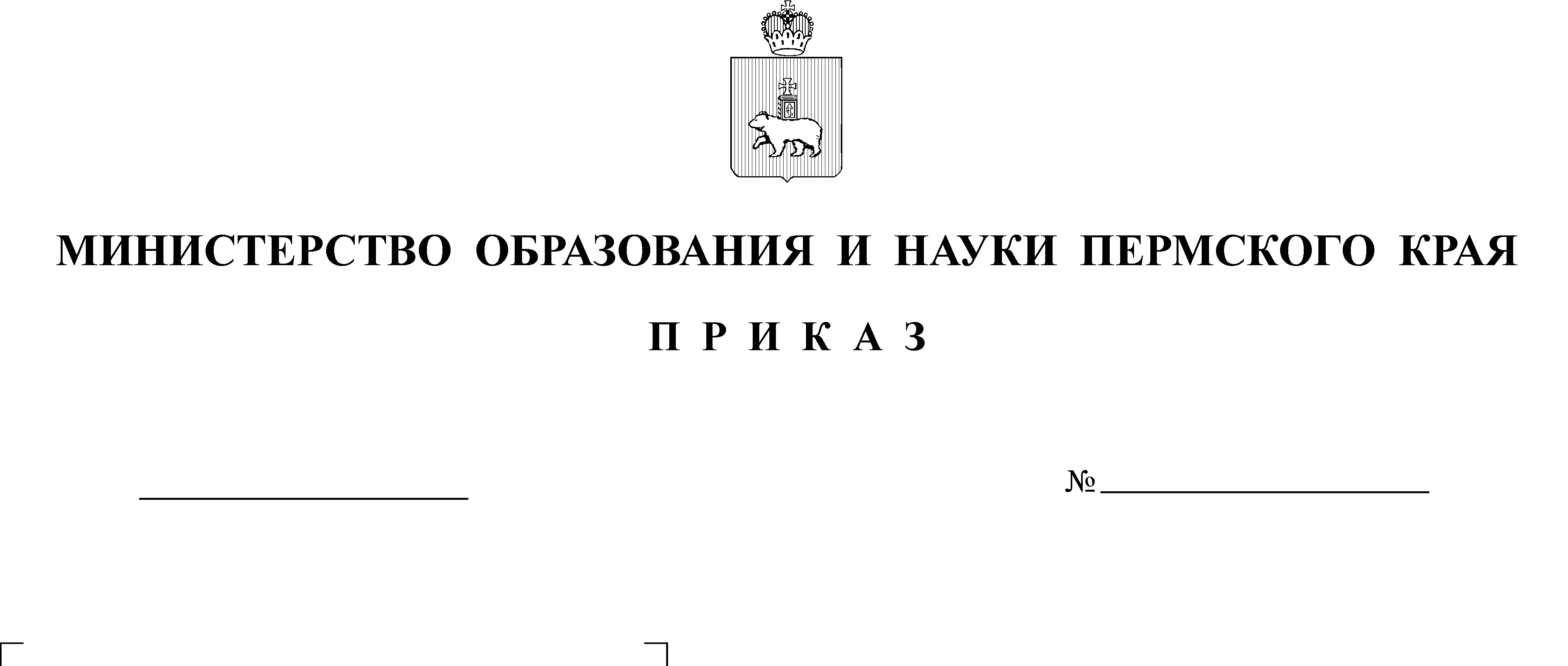 В целях реализации положений Федерального закона от 29 декабря 2012 г. №273-ФЗ «Об образовании в Российской Федерации» в части модернизации содержания дошкольного образования, с целью повышения роли чтения 
в современном обществе и возрождения традиции семейного чтенияПРКАЗЫВАЮУтвердить прилагаемый паспорт краевого проекта «Читаем ВМЕСТЕ».Назначить ответственным за реализацию краевого проекта «Читаем ВМЕСТЕ» начальника отдела дошкольного образования управления общего образования Министерства образования и науки Пермского края Облацову С.В.Приказ вступает в силу со дня его опубликования.Контроль за исполнением приказа возложить на заместителя министра образования и науки Пермского края Сидорову Л.С.Министр                                                                                                      Р.А. КассинаПАСПОРТ
 краевого проекта «Читаем ВМЕСТЕ»Актуальность проблемы:За последние двадцать лет роль чтения, отношение к нему в обществе сильно изменилось. В связи с развитием индустрии развлечений, компьютерных 
и интернет-технологий снижение интереса к чтению является общемировой тенденцией. Современная ситуация с чтением представляет собой системный кризис читательской культуры. В 1970-е годы регулярно читали детям в 80% семей, сегодня - только в 7%.«Россия подошла к критическому пределу пренебрежения чтением, и на данном этапе можно говорить о начале необратимых процессов разрушения ядра национальной культуры», - говорится в преамбуле «Национальной программы поддержки и развития чтения», разработанной Федеральным агентством 
по печати и массовым коммуникациям совместно с Российским книжным союзом, на период с 2007 по 2020 г.г. (далее – Программа).В Программе феномен чтения рассматривается комплексно. Предполагается, что реализация Программы поможет изменить отношение 
к книжной, читательской культуре и приведет к повышению интеллектуального потенциала, станет важным инструментом сохранения и развития культуры России.Потребность в книге закладывается на всю жизнь как раз в первые годы жизни ребенка. В дошкольном возрасте маленький читатель делает первые шаги 
в мир большой литературы. Проводниками для детей становятся родители (законные представители) и воспитатели. Именно они учат его сначала делать первые шаги, говорить первые слова, читать первые книжки. Именно благодаря совместному чтению, ребенок с раннего детства привыкает к тому, что книга и литература – неотъемлемые составляющие его жизни, и что читать, не только нужно, но и очень интересно. От взрослого в большей степени зависит и то, станет ли ребенок настоящим читателем или встреча с книгой в дошкольном детстве станет случайным, ничего не значащим эпизодом в его жизни. Значимость проекта «Читаем ВМЕСТЕ» (далее – Проект) обуславливается рядом факторов:первая встреча ребенка с книгой происходит в семье (благодаря устным рассказам, чтению вслух). Совместное семейное чтение изначально вводит ребенка в мир книжной культуры, является наиболее древним, проверенным способом воспитания человека, в том числе и как читателя, который начинает формироваться задолго до того, как выучит алфавит. Читательская деятельность и читательская культура формируются на основе слушания и говорения;семейное чтение готовит ребенка к взаимоотношению с книгой, пробуждает и углубляет внимание, формирует потребность в чтении. Отсутствие потребности в чтении взрослых – следствие несформированности ее с раннего детства;семейное чтение способствует раннему и правильному овладению родной речью. Виды и способы обучения ребенка во многом определяются средой обитания, зависят от общения и главного его средства – степени овладения речью;регулярное чтение вслух с раннего детства знакомит ребенка с самим процессом чтения и способствует овладению самостоятельным чтением, определяет качество и предпочтения будущих читателей;семейное чтение формирует эмоционально-эстетическое восприятие книги. Слушая, ребенок испытывает сильное влияние звучащего слова, которое позволяет передать торжество, радость, грусть, печаль, шутку, насмешку; семейное чтение развивает способности, являющиеся основой для восприятия художественных образов. Такое восприятие невозможно без воображения, наглядных представлений, умения переживать радости и печали героев художественных произведений;чтение вслух важно не только для малышей, но и для более старших детей, а также для пожилых людей (поскольку может служить для профилактики старения, так как, по мнению некоторых специалистов, старение – это результат жизни без книг, без чтения, которое и стимулирует активные занятия умственной деятельностью). В процессе семейного чтения дети учатся внимательно слушать, усваивать 
и пересказывать прочитанное, а пожилые люди меньше ощущают одиночество 
и в естественной форме, без нравоучений и нотаций передают младшим свой жизненный опыт. Кроме того, взрослые имеют возможность наблюдать 
за духовным развитием ребенка и управлять им. Повзрослев, дети будут вспоминать, как читали им, и будут читать своим детям. Традиции укрепляют семью, и чтение вслух – прекрасная традиция, которой нужно следовать.Актуальность Проекта заключаются: в возрождении, начиная с раннего возраста, традиции совместного семейного чтения;в приобщении ребенка к книге, к процессу чтения и обдумывания ее содержания;в создании мобильных библиотек, в том числе с использованием технологии обмена книгами (bookcrossing).Анкета для родителей(анкета может быть составлена самим учреждением)Уважаемые родители!Ответьте, пожалуйста, на вопросы данной анкеты. Ваше мнение очень важно для нас.Существует ли на Ваш взгляд необходимость прививать у детей дошкольного возраста интерес к чтению?По Вашему мнению, как можно привлечь ребенка к чтению?На Ваш взгляд, семейное чтение – это (нужное отметить)
- литература, интересная для всех членов семьи,
- обсуждение прочитанного всей семьей или ее частью,
- чтение вслух для всех членов семьи,
- книги для каждого члена семьи отдельно,
- когда все члены семьи заняты чтением.Есть ли у Вас дома библиотека, и что она собой представляет?
- несколько книжных полок;- книжный шкаф;- стеллажи с книгами;- другое.Часто ли вы читаете ребенку книги?
- каждый день;- каждый вечер перед сном;- когда попросит;- иногда.Задает ли Ваш ребенок вопросы, если ему непонятны слова или какая-либо ситуация в произведении?ДА                              НЕТ                     ИНОГДАОбсуждаете ли Вы с ребенком прочитанные книги?ДА                              НЕТ                     ИНОГДАМожет ли Ваш ребенок связно и понятно пересказать прочитанное произведение, описать фрагмент из произведения?ДА                              НЕТ                     НЕ ВСЕГДАМожет ли ваш ребенок назвать недавно прочитанные с вами книги?ДА                              НЕТ                     НЕ ЗНАЮЕсть ли у Вашего ребенка любимые книги? Какие?Как вы считаете, в каком возрасте ребенок должен научиться читать? Читает ли ваш ребенок детские книги самостоятельно?ФОРМАОтчет о ходе реализации ПроектаКоличество (доля) образовательных организаций, участвующих 
в краевом проекте «Читаем ВМЕСТЕ».Количество семей, участвующих в данном Проекте.Количество семей, в которых сложилась (возродилась) традиция совместного семейного чтения.Количество (доля) образовательных организаций, освещающих реализацию проекта на официальном сайте образовательной организации.Количество (доля) образовательных организаций, в которых созданы мобильные библиотеки, в том числе по технологии bookcrossing. Количество разработанных методических рекомендаций и их название.Современные формы реализации Проекта.Аналитическая справка: общая информация о результатах реализации Проекта в муниципальном районе (городском округе) с указанием конкретных разработанных методических рекомендаций и дошкольных образовательных организаций и интересных форм реализации Проекта. Социальный эффект от реализуемого Проекта.Информация заполняется в таблице ExcelЮбилеи детских писателейИнтересные события календаряПермские писатели детям(примерный список)Астафьев Виктор ПетровичБианки Виталий ВалентиновичВоробьев Владимир ИвановичДавыдычев Лев Иванович Домнин Алексей МихайловичКузьмин Лев ИвановичМамин-Сибиряк Дмитрий НаркисовичПермяк Евгений АндреевичТелегина Валентина Трутнева Евгения Федоровна Христолюбова Ирина Петровна Ширшов Борис ВалентиновичПриложение к приказуМинистерства образования и науки Пермского краяот                         № СЭД-26-01Структура проектаСодержаниеНаименование проекта«Читаем ВМЕСТЕ»Цели проекта1. Повышение компетентности родителей (законных представителей) в вопросах воспитания ребенка, в том числе популяризации семейного чтения.2. Содействие в формировании ребенка – читателя.3. Создание условий для широкой возможности книгообмена между читающими семьями, включая bookcrossing (книговорот). Задачи проекта Приобщить детей и родителей (законных представителей) к совместному чтению книг.Способствовать возрождению традиций семейного чтения.Содействовать воспитанию интереса к детской книге на произведениях классиков российской и мировой культуры, в том числе произведениях пермских писателей и поэтов для детей.Создать мобильные библиотеки для детей и взрослых, а также использование технологии обмена книгами (bookcrossing) в дошкольных образовательных организациях.Тип проектаПрактико-ориентированныйУчастники проектаУправления (отделы) образования муниципальных районов (городских округов), образовательные организации Пермского края, реализующие основную образовательную программу дошкольного образованияСроки реализации проектаиюнь 2017 г. – июнь 2018 г.Методическое сопровождение реализации проектаОсуществляется органом управления образования муниципального района (городского округа) и образовательными организациями, реализующими программы дошкольного образования.Реализация Проекта:Реализация Проекта:Организационный этап: июнь – июль 2017 г.Цель этапа: разработка перспективного плана реализации ПроектаИзучение методической литературы по тематике Проекта.Разработка плана реализации Проекта образовательной организацией. Утверждение сводного плана муниципального района (городского округа) по реализации Проекта. Подготовка развивающей предметно-пространственной среды в группах и образовательных организациях для реализации Проекта.Организация и проведение вводного мониторинга, анкетирования родителей (законных представителей) и детей (Приложение 1).Информирование населения о ходе реализации Проекта через создание вкладки на сайте образовательной организации и трансляции в средствах массовой информации.Внедренческий этап: август 2017 г.– май 2018 г.Цель этапа: приобщение детей и родителей (законных представителей) к культуре чтения художественной литературы, ознакомления с творчеством писателей, в том числе пермских. Возрождение традиции семейного чтенияСодержательные линии реализации проекта:Линия I: «Читающий двор» (освоение культурных практик совместного детско-родительского чтения):- «Читаем ВМЕСТЕ»;- «МАМА, почитай-ка»; - «ПАПА, почитай-ка»;- «Все Пушкина ЧИТАЮТ»;- «ЧИТАЕМ Пермскую Книгу» (Приложение 5);- «ЧИТАЕМ Стихи»;- «Раз, два, три. Четыре, пять – начинаем Мы ЧИТАТЬ» и др.Линия II: «Навигатор в мире детских книг» (составление тематических перечней и каталогов для родителей (законных представителей):- «А Что читаете Вы?»;- «ЧИТАТЬ – Это Модно» и др.Линия III: «Организация мобильных библиотек», включая bookcrossing (книговорот) между читающими:- «Есть Книга – Есть Будущее»;- «Читаем САМИ»;- «Одна книга – одна семья»;- «Читаем Книгу – Познаем МИР»;- «МОЯ Первая Книга» и др. Линия IV: «Рекламный микрофон» (продвижение забытых детских книг, анонсы книжных новинок и др.)Линия V: «Книжная карусель» (фестивали, конкурсы, викторины, акции, недели детской книги, праздники, квесты, флешмобы и др.) (Приложение 4).Линия VI: «Юбилейный литературный календарь» (юбилеи детских писателей – Приложение 3).Перечень обязательных мероприятий в ходе реализации Проекта3 ноября 2017 г. Акция«Online-ЧТЕНИЕ» - («Урок вежливости от С. Я. Маршака)20 ноября 2017 г Акция «Светлячок» (Единый родительский день по ФГОС) организовать вечернее совместное чтение, поставив  на подоконник осветительный прибор, в Пермском крае горят в домах литературные огоньки.6 января 2018 г. Флешмоб «Шагал один чудак», посвящённый 90 -летию пермского писателя Л. И. Кузьмина 6 июня 2018 г. Акция «От Пушкина до Пушкина» - 
(Пушкинский день – день русского языка)Организация промежуточного мониторинга, включая родителей (законных представителей) и детей (декабрь 2017).Рефлексивный этап: июнь 2018 г.Цель этапа: выявление лучшего опыта работы образовательных организаций по возрождению традиции семейного чтенияФормирование пакета документов, включающий:
- методические рекомендации по организации совместного детско-родительского чтения,- кейс методических материалов и разработок по реализации Проекта. Организация итогового мониторинга, включая родителей (законных представителей) и детей.Аналитическая записка управления (отдела) образования муниципального района (городского округа) по реализации проекта (статья в журнал) (Приложение 2). Ожидаемые результаты1. Повышение интереса детей и родителей (законных представителей) к чтению художественной литературе.2. Возрождение традиции семейного чтения не менее чем в 50 % семей от числа семей, посещающих образовательные организации. 3. В 90 % дошкольных образовательных организаций Пермского края современной формой образования является культурная практика - «Читаем ВМЕСТЕ».4. В 100 % образовательных организациях созданы условия для организации мобильных библиотек, включая технологию bookcrossing (книговорот).Приложение 1 к паспорту краевого Проекта «Читаем ВМЕСТЕ»Приложение 2 к паспорту краевого Проекта «Читаем ВМЕСТЕ»Количество (доля) образовательных организаций, участвующих 
в краевом проекте «Читаем ВМЕСТЕ».Количество семей, участвующих в данном Проекте.Количество семей, в которых сложилась (возродилась) традиция семейного чтения.Количество (доля) образовательных организаций, освещающих реализацию проекта на официальном сайте образовательной организации.Количество (доля) образовательных организаций, 
в которых созданы мобильные библиотеки, 
в том числе по технологии bookcrossing.Приложение 3 к паспорту краевого Проекта «Читаем ВМЕСТЕ»01.01.1927 – 24.11.1988Л. Давыдычев18.01.1882 – 31.01.1956Алан Милн 24.03.1907 – 1996Лидия Чуковская31.03.1882 – 28.10.1969К.И. Чуковский31.05.1892 – 14.07.1968К. Паустовский31.10.1902 – 17.08.1982Е. Пермяк3.11.1887 – 4.07.1964С.Я. Маршак4.11.1907 – 28.01.2002А. Линдгрен27.11.1947 -Г. Остер22.12.1937 - Э. Успенский06.01.1928 – 01.04.2000Л. Кузьмин12.01.1928 – 16.05.1703Шарль Перро04.02.1873 – 16.01.1954М. Пришвин28.02.1913 – 27.08.2009С.В. Михалков27.05.1903 – 24.04.1989Е. Благинина09.09.1918 – 07.11.2000Борис Заходер25.10.1938 – 11.01.2016И. Христолюбова23.11.1908 – 26.07.1976Н. Носов1.12.1913 – 6.05.1972В. Драгунский5.12.1803 – 15.07.1873Ф. ТютчевПриложение 4 к паспорту краевого Проекта «Читаем ВМЕСТЕ»8 январяДень детского кино21 февраляМеждународный день русского языка3 мартаВсемирный день писателя21 мартаВсемирный день поэзии27 мартаМеждународные день театра2 апреляМеждународный день детской книги23 апреляВсемирный день книги и защиты авторских прав10 мая100 лет со дня основания Российской книжной палаты24 маяДень славянской письменности и культуры27 маяОбщероссийский день библиотек1 июняМеждународный день защиты детей5 июняДень эколога и всемирный день окружающей среды6 июня День рождения А.С. Пушкина8 июляДень семьи, любви и верности8 сентябряМеждународный день грамотности31 октября115 лет Евгению Пермяка3 ноября130 лет С.Я. Маршака6 ноября165 лет М.- Сибиряку14 ноября110 лет А. Линдгрен20 ноябряМеждународный день прав ребенка27 ноября70 лет Г. ОстераПоследнее воскресенье ноябряДень матери22 декабря 80 лет Э. УспенскомуПриложение 5 к паспорту краевого Проекта «Читаем ВМЕСТЕ»